Greetings Sensei and Kendoka,On behalf of the Case Western Reserve University Kendo Club, I would like to cordially invite all of you to our 10th Annual Student Cup.  This event will be held on the 27th to 29th of September, 2019.  We welcome all high school, university, and recent alumni to participate in our event.  Furthermore, I am happy to announce that this event will also include a shinpan seminar, a promotional exam up to the 3rd dan, many opportunities for godo geiko, and a federation tryout for the AUSKF National Championships in 2020.The schedule for this event is as follows:Friday, 9/27:	Godo Keiko		 7pm-9pmSaturday, 9/28:	Open Gym		 8amAsa Geiko	           9am-10am			Shinpan Seminar	 10am-noon			Lunch Break	 noon-1pmStudent Cup	 1pm-4pmSunday, 9/29:	Open Gym		 8amGodo Geiko 	 9am-10am			Promotion Exam	 10am-11am			Federation Tryout   11am-noon The event site is at Adelbert Gym, located on the Case Western Reserve University campus. The address for the gym is 2128 Adelbert Road, Cleveland, OH, 44106.  It is the big armory across from the Rainbow Babies Hospital Parking lot.  Parking will be available at the Veale Center Garage for a fee.The cost for the tournament is $20/person, or $25/person if you plan to participate in the team division.  Unfortunately, eligibility for the tournament is limited to students currently enrolled in high school, university/college, or graduate school, and recent alumni.  It would be very much appreciated if all registration materials BY DOJO (one dojo check, one envelope with all the participants) for the tournament are returned to Rintaroh Shima (11607 Euclid Avenue, Apt. #401-B Cleveland, OH 44106) by September 11th through mail. Please make checks payable to CWRU Kendo Club.  You can turn in your forms by September 18th, but this will incur a $5 late fee. After the 18th, no more forms will be accepted. Keep this in mind!  We will also ask every participant to have signed a waiver of liability prior to participation in the tournament.  Please bring the signed form with you to registration.The cost for the promotion exam is expected to be $25 for the testing fee, along with a varying menjo fee depending on the rank for which you plan to test.  Eligibility for the promotion exam is not limited by age or school enrollment status.  Testing will only occur up to the 3rd dan.  Please be advised that in order to test through AUSKF, you must be registered for AUSKF for the fiscal year of 2019 (Apr 1 2019 – Mar 31 2020). In addition, promotion exam entry forms must be postmarked to Inoshita Sensei by the 18th. More information will follow regarding the shinsa.  Please direct any questions regarding the shinsa to Inoshita Sensei (pcancer@zoomnet.net or 740-352-2718). Bento option is also available at $10 each (comes with water) for Saturday.  Please make these checks payable to Akitsu Kendo Dojo (NOT CWRU Kendo Club).The Shinpan Seminar is free of cost, and I encourage all of you to attend!  Any AUSKF member with a rank of 3rd dan and up is especially welcome.  Those with 3rd dan and above attending the tournament will be asked to help with shinpan, so I would like to thank those individuals in advance!It is a great pleasure and honor for us to be able to hold this event yet again, and I am positive that it will be a great success.  I hope to hear back from many of you soon, and as always, please don't hesitate to email me with any questions you may have regarding the event!Best Regards,Rintaroh Shima CWRU Kendo ClubTournament Checklist:_____ Dojo Check (one check per dojo/club) made to CWRU Kendo Club_____ Bento Check made to Akitsu Kendo Dojo_____ One envelope containing all dojo members’ registration forms_____ Tournament Forms (postmarked by 11th, latest 18th) addressed to Rintaroh Shima11607 Euclid Avenue, Apt. #401-BCleveland, OH 44106_____ Testing Forms (postmarked by 18th) addressed to Dr. Tsuyoshi Inoshita916 11th StreetPortsmouth, OH 45662_____ Email dojo roster (using excel file) to cwru-kendo@case.edu when sending in your formsPlease email again if you do not receive a confirmation email from us within 48 hours.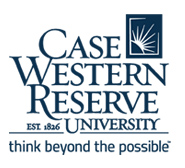 Case Western Reserve University Kendo Club10th Annual Student CupWaiver of LiabilityPlease read below and provide your individual signature:I, intending to be legally bound, do hereby, for myself, heirs, executors, and administrators, waive, release, and forever discharge any claims for damages which I may incur, or which may hereafter accrue to me against Case Western Reserve University, CWRU Kendo Club, Akitsu Kendo Dojo, and Greater North Eastern United States Kendo Federation for all, or any damages which may be sustained or suffered by me in connection with my participation in, or arising out of transportation to and back from the above tournament held at the Adelbert Gymnasium of Case Western Reserve University in Cleveland, OH, and where the contestant is a minor, I, the parent or guardian, do agree to the above waiver and give permission to the tournament officials to seek medical attention for the contestant in the event of sickness or injury.Name of Participant_______________________________Name of Witness_________________________________Signature of Participant_______________________________Date______Signature of Witness_________________________________Date______